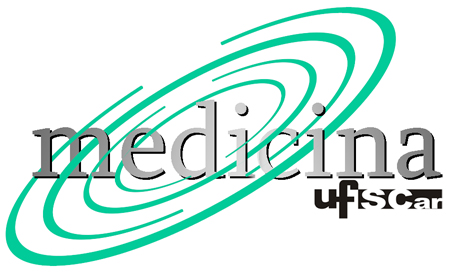 Estudante avalia a Atividade CurricularData:____/_____/______1. Como tem sido o trabalho junto ao pequeno grupo na atividade curricular Situações-problema? Justifique.1. Como tem sido o trabalho junto ao pequeno grupo na atividade curricular Situações-problema? Justifique.1. Como tem sido o trabalho junto ao pequeno grupo na atividade curricular Situações-problema? Justifique.Satisfatório  Precisa Melhorar 2. Como você avalia as situações-problema trabalhadas neste período em relação ao desenvolvimento das áreas de competência profissional? Justifique.2. Como você avalia as situações-problema trabalhadas neste período em relação ao desenvolvimento das áreas de competência profissional? Justifique.2. Como você avalia as situações-problema trabalhadas neste período em relação ao desenvolvimento das áreas de competência profissional? Justifique.Título das situações simuladas – SPConceitoConceitoSP1 Satisfatório Precisa Melhorar  SP2 Satisfatório Precisa Melhorar  SP3 Satisfatório Precisa Melhorar  SP4 Satisfatório Precisa Melhorar  SP5 Satisfatório Precisa Melhorar  SP6 Satisfatório Precisa Melhorar  SP7 Satisfatório Precisa Melhorar  SP8 Satisfatório Precisa Melhorar  SP9Satisfatório Precisa Melhorar  SP10Satisfatório Precisa Melhorar  3. Exercício de Avaliação - Como fazer e receber críticas  (Apenas para o 1 ano)           3. Exercício de Avaliação - Como fazer e receber críticas  (Apenas para o 1 ano)           3. Exercício de Avaliação - Como fazer e receber críticas  (Apenas para o 1 ano)           Satisfatório Precisa Melhorar  4. Avalie as facilidades e/ou dificuldades relacionadas aos Recursos Educacionais para o desenvolvimento das atividades da SP __? Justifique.4. Avalie as facilidades e/ou dificuldades relacionadas aos Recursos Educacionais para o desenvolvimento das atividades da SP __? Justifique.4. Avalie as facilidades e/ou dificuldades relacionadas aos Recursos Educacionais para o desenvolvimento das atividades da SP __? Justifique.4. Avalie as facilidades e/ou dificuldades relacionadas aos Recursos Educacionais para o desenvolvimento das atividades da SP __? Justifique.ConceitoConceitoConceitoSatisfatório Precisa Melhorar  Não utilizeiBibliotecaSalas de trabalho em pequeno grupoLaboratório de Integração Morfofuncional - LIMFConsultoriasRecursos de Informática5. Comentários adicionais e/ou sugestões para melhoria da atividade curricular SP __.Conceito final:                  Satisfatório      Precisa melhorar    Insatisfatório